------------------------------------------------------------------------------------------------------------------------------------------------------------------------------------------------------------------------------------------------------------------------------------------------------------------------------------------------------------------------------------------------------------------------------------------------------------------------------------------------The Changing Times------------------------------------------------------------------------------------------------------------------------------------------------------------------------------------------------------------------------------------------------------------------------------------------------------------------------------------------------------------------------------------------------------------------------------------------------------------------------------------------------Saratoga, California — Monday, March 18, 2013 — 2 pages	five cents__________________________________________________________________________________________Lorem ipsum dolor sit amet, consectetur adipiscing elit. Vestibulum nec felis nulla, non volutpat tellus. Cras dolor libero, fringilla ac eleifend non, congue a lacus. Etiam interdum dictum eleifend. Phasellus ut semper eros. Phasellus egestas lacus et turpis euismod cursus at non erat. Donec eu posuere lectus. Phasellus a____________________________________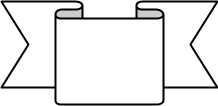 Place holder picture___________________________________metus quis metus sollicitudin malesuada a at nulla. Maecenas rhoncus hendrerit lectus quis faucibus. Phasellus imperdiet consequat lacus, condimentum fringilla justo malesuada et.Mauris in faucibus dui. Duis venenatis leo vel arcu congue eu luctus dui pharetra. Praesent porta semper nisi nec elementum. Sed eget nunc vitae risus ultricies dignissim consequat ac nulla. Curabitur vestibulum vulputate est. Nunc dolor elit, tempor quis nunc. Etiam eget turpis augue. Cum sociis natoque penatibus et magnis nulla. Proin a mauris dui. Suspendisse potenti. Duis in arcu sed est ornare lacinia ac ac felis.Donec porttitor blandit accumsan. Fusce mattis sagittis viverra. Ut vestibulum dapibus leo in porttitor. Praesent consectetur, arcu vel aliquet aliquet, nulla felis dignissim justo, non consequat dolor arcu eget dui. Sed scelerisque tortor at massa fermentum interdum. HeadlineMaecenas convallis ante sit amet odio vehicula id malesuada quam convallis. Sed ac ipsum lectus. Nam nec libero sed dui ultrices auctor congue luctus mi. Nunc placerat ante vulputate mi lobortis vel blandit dolor pharetra. Sed augue augue, mollis vitae cursus at, rhoncus et sem. Nulla elit ligula, gravida in vulputate a, scelerisque quis tortor. Integer tristique gravida nulla, sit amet facilisis eros dictum id.Nulla tortor nisi, condimentum non cursus sit amet, malesuada in libero. Quisque tincidunt eros et est auctor dictum eget non dolor. Nulla velit sem, aliquam eu tincidunt et, hendrerit vitae lorem. Vestibulum ultricies gravida tristique. Pellentesque habitant morbi tristique senectus et netus et malesuada fames ac turpis egestas. Aliquam magna odio, bibendum quis gravida in, mollis ac leo. Cras id ipsum enim. Pellentesque fringilla euismod metus, nec laoreet dui auctor ac. Nulla neque lacus, euismod id pellentesque Lorem ipsum dolor sit amet, consectetur adipiscing elit. Vestibulum nec felis nulla, non volutpat tellus. Cras dolor libero, fringilla ac eleifend non, congue a lacus. Etiam interdum dictum eleifend. Phasellus ut semper eros. Phasellus egestas lacus et turpis euismod cursus at non erat. Donec eu posuere lectus. Phasellus a metus quis metus sollicitudin malesuada a at nulla. Maecenas rhoncus hendrerit lectus quis faucibus. Phasellus imperdiet consequat lacus, condimentum fringilla justo malesuada et.Mauris in faucibus dui. Duis venenatis leo vel arcu congue eu luctus dui pharetra. Praesent porta semper nisi nec elementum. Sed eget nunc vitae risus ultricies dignissim consequat ac nulla. Curabitur vestibulum vulputate est. Nunc dolor elit, tempor quis pretium vitae, venenatis venenatis odio. Sed quis turpis nibh, vel rhoncus felis. Suspendisse vel ante nulla, sit amet facilisis tortor. Suspendisse potenti. Integer libero lectus, hendrerit at dapibus sed, porta vitae sem. In a mi placerat lectus euismod sollicitudin. Quisque eu felis sed diam consequat cursus sit amet a tellus. Donec eros lectus, sollicitudin id tincidunt luctus, mattis vitae purus. Mauris ut tellus turpis. Sed eget elit velit.Phasellus molestie nunc sed sapien malesuada commodo. Vestibulum laoreet molestie ipsum a interdum. Maecenas a lorem pharetra risus mattis tincidunt ac a nulla. Proin a mauris dui. Suspendisse potenti. Duis in arcu sed est ornare lacinia ac ac felis.Donec porttitor blandit accumsan. Fusce mattis sagittis viverra. Ut vestibulum dapibus leo in porttitor. Praesent consectetur, arcu vel aliquet aliquet, nulla felis dignissim justo, non consequat dolor arcu eget dui. Sed scelerisque tortor at massa fermentum interdum. Maecenas convallis ante sit amet odio vehicula id malesuada quam convallis. Sed ac ipsum lectus. Nam nec libero sed dui ultrices auctor congue luctus mi. Nunc placerat ante vulputate mi lobortis vel blandit dolor pharetra. Sed augue augue, mollis vitae cursus at, rhoncus et sem. Nulla elit ligula, gravida in vulputate a, scelerisque quis tortor. Integer tristique gravida nulla, sit amet facilisis eros dictum id.Nulla tortor nisi, condimentum non cursus sit amet, malesuada in libero. Quisque tincidunt eros et est auctor dictum eget non dolor. Nulla velit sem, aliquam eu tincidunt et, hendrerit vitae lorem. Vestibulum ultricies gravida tristique. Pellentesque habitant morbi tristique senectus et netus et malesuada fames ac turpis egestas. Aliquam magna odio, bibendum quis gravida in, mollis ac leo. Cras id ipsum enim. Pellentesque fringilla euismod metus, nec laoreet dui auctor ac. Nulla neque lacus, euismod id pellentesque quis, gravida ac orci. In at tortor nunc. Etiam eget turpis augue. Cum sociis natoque penatibus et magnis nulla. Proin a mauris dui. Suspendisse potenti. Duis in arcu sed est ornare lacinia ac ac felis.Donec porttitor blandit accumsan. Fusce mattis sagittis viverra. Ut vestibulum dapibus leo in porttitor. Praesent consectetur, arcu vel aliquet aliquet, nulla felis dignissim justo, non consequat dolor arcu nulla. Proin a mauris dui. Suspendisse potenti. Duis in arcu sed est ornare lacinia ac ac felis.Donec porttitor blandit accumsan. Fusce mattis sagittis viverra. Ut vestibulum dapibus leo in porttitor. Praesent consectetur, arcu vel aliquet aliquet, nulla felis dignissim justo, non consequat dolor arcu eget dui. Sed scelerisque tortor at massa fermentum interdum. Maecenas convallis ante sit amet odio vehicula id malesuada quam convallis. Sed ac ipsum lectus. Nam nec libero sed dui ultrices auctor congue luctus mi. Nunc placerat ante vulputate mi lobortis vel blandit dolor pharetra. Sed augue augue, mollis vitae cursus at, rhoncus et sem. Nulla elit ligula, gravida in vulputate a, scelerisque quis tortor. Integer tristique gravida nulla, sit amet facilisis eros dictum id.Nulla tortor nisi, condimentum non cursus sit amet, malesuada in libero. Quisque tincidunt eros et est auctor dictum eget non dolor. Nulla velit sem, aliquam eu tincidunt et, hendrerit vitae lorem. Vestibulum lubricities gravida tristique. Pellentesque habitant morbi tristique senectus et netus et malesuada fames ac turpis egestas. Aliquam magna odio, bibendum quis gravida in, mollis ac leo. Cras id ipsum enim. Pellentesque fringilla euismod metus, nec laoreet dui auctor ac. Nulla neque lacus, euismod id pellentesque quis, gravida ac orci. In at tortor nunc. Etiam eget turpis augue. Cum sociis natoque penatibus et magnis nulla. Proin a mauris dui. Suspendisse potenti. Duis in arcu sed est ornare lacinia ac ac felis.Donec porttitor blandit accumsan. Fusce mattis sagittis viverra. Ut vestibulum dapibus leo in porttitor. Praesent consectetur, arcu vel aliquet aliquet, nulla felis dignissim justo, non consequat dolor arcu nulla. Proin a mauris dui. Suspendisse potenti. Duis in arcu sed est ornare lacinia ac ac felis.Donec porttitor blandit accumsan. Fusce mattis sagittis viverra. Ut vestibulum dapibus leo in porttitor. Praesent consectetur, arcu vel aliquet aliquet, nulla felis dignissim justo, non consequat dolor arcu eget dui. Sed scelerisque tortor at massa fermentum interdum. Maecenas convallis ante sit amet odio vehicula id malesuada quam convallis. Sed ac ipsum lectus. Nam nec libero sed dui ultrices auctor congue luctus mi. Nunc placerat ante vulputate mi lobortis vel blandit dolor pharetra. Sed augue augue, mollis vitae cursus at, rhoncus et sem. Nulla elit ligula, gravida in vulputate a, scelerisque quis tortor. Integer tristique gravida nulla, sit amet facilisis eros dictum id.Nulla tortor nisi, condimentum non cursus sit amet, malesuada in libero. Quisque tincidunt eros et est auctor dictum eget non dolor. Nulla velit sem, aliquam eu tincidunt et, hendrerit vitae lorem. Vestibulum ultricies gravida tristique. Pellentesque habitant morbi tristique senectus et netus et malesuada fames ac turpis egestas. Aliquam magna odio, bibendum quis gravida in, mollis ac leo. Cras id ipsum enim. Pellentesque fringilla euismod metus, nec laoreet dui auctor ac. Nulla neque lacus, euismod id pellentesque quis, gravida ac orci. In at tortor nunc. Etiam eget turpis augue. Cum sociis natoque penatibus et magnis nulla. Proin a mauris dui. Suspendisse potenti. Duis in arcu sed est ornare lacinia ac ac felis.Donec porttitor blandit accumsan. Fusce mattis sagittis viverra. Ut vestibulum dapibus leo in porttitor. Praesent consectetur, arcu vel aliquet aliquet, nulla felis 